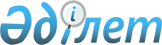 "Дәрілік заттар мен медициналық бұйымдарды қолдануды тоқтата тұру, тыйым салу немесе айналыстан алып қою не шектеу қағидаларын бекіту туралы" Қазақстан Республикасы Денсаулық сақтау министрінің міндетін атқарушы 2020 жылғы 24 желтоқсандағы № ҚР ДСМ-322/2020 бұйрығына өзгерістер енгізу туралыҚазақстан Республикасы Денсаулық сақтау министрінің 2023 жылғы 2 маусымдағы № 96 бұйрығы. Қазақстан Республикасының Әділет министрлігінде 2023 жылғы 5 маусымда № 32682 болып тіркелді
      БҰЙЫРАМЫН:
      1. "Дәрілік заттар мен медициналық бұйымдарды қолдануды тоқтата тұру, тыйым салу немесе айналыстан алып қою не шектеу қағидаларын бекіту туралы" Қазақстан Республикасы Денсаулық сақтау министрінің міндетін атқарушы 2020 жылғы 24 желтоқсандағы № ҚР ДСМ-322/2020 бұйрығына (Нормативтік құқықтық актілерді мемлекеттік тіркеу тізілімінде № 21906 болып тіркелген) мынадай өзгерістер енгізілсін:
      кіріспе мынадай редакцияда жазылсын:
      "Халық денсаулығы және денсаулық сақтау жүйесі туралы" Қазақстан Республикасының Кодексінің 259-бабының 2-тармағына сәйкес БҰЙЫРАМЫН:";
      Көрсетілген бұйрықпен бекітілген Дәрілік заттар мен медициналық бұйымдарды қолдануды тоқтата тұру, тыйым салу немесе айналыстан алып қою не шектеу қағидаларында:
      1-тармақ мынадай редакцияда жазылсын:
      "1. Осы Дәрілік заттар мен медициналық бұйымдарды қолдануды тоқтата тұру, тыйым салу немесе айналыстан алып қою не шектеу қағидалары (бұдан әрі – Қағидалар) "Халық денсаулығы және денсаулық сақтау жүйесі туралы" Қазақстан Республикасы Кодексінің (бұдан әрі – Кодекс) 259-бабына сәйкес әзірленді және дәрілік заттар мен медициналық бұйымдарды қолдануды тоқтата тұру, тыйым салу немесе айналыстан алып қою не шектеу тәртібін айқындайды.";
      4, 5 және 6-тармақтар мынадай редакцияда жазылсын:
      "4. Осы Қағидалардың 3-тармағында көзделген мәліметтер болған және (немесе) мән-жайлар анықталған кезде денсаулық сақтау саласындағы уәкілетті орган үш жұмыс күні ішінде шешім қабылдайды.
      Мемлекеттік орган шешім қабылдағаннан бастап бір жұмыс күні ішінде бұл туралы аумақтық бөлімшелерге, дәрілік заттар мен медициналық бұйымдардың тіркеу куәлігін ұстаушыға және сараптама ұйымына жазбаша (еркін) нысанда хабарлайды.
      5. Осы Қағидалардың 3-тармағының 1), 2), 3) және 5) тармақшаларында көрсетілген жағдайларда сараптама ұйымы хабарлама келіп түскеннен кейін үш жұмыс күні ішінде мемлекеттік органның аумақтық бөлімшелеріне зертханалық сынақтар жүргізу үшін қажетті дәрілік заттар мен медициналық бұйымдар үлгілерінің көлемінің есебін ұсынады.
      6. Мемлекеттік органның аумақтық бөлімшелері осы Қағидалардың 3-тармағының 1), 2), 3) және 5) тармақшаларында көрсетілген жағдайларда хабарламаны алған күннен бастап бес жұмыс күні ішінде және сараптама ұйымы ұсынған есепке сәйкес дәрілік зат пен медициналық бұйымның үлгілерін алып қоюды жүзеге асырады.";
      7-тармақтың үшінші бөлігі мынадай редакцияда жазылсын:
      "Үлгілері зертханалық сынақтар жүргізу үшін алынған дәрілік заттар мен медициналық бұйымдар заңсыз кіруден қорғалған арнайы бөлінген орынға сақтауға орналастырылып жеке сақталады және "Зертханалық сынақтар нәтижелерін алғанға дейін алынды, өткізуге жатпайды" деген затбелгімен жабдықталады.
      көрсетіле отырып.";
      14-тармақтың 2) тармақшасы мынадай редакцияда жазылсын:
      "2) қолданылуы, өткізілуі немесе өндірілуі тоқтатыла тұрған, тыйым салынған немесе шектелген немесе айналыстан алып қоюға жататын дәрілік заттар мен медициналық бұйымдар бар субъектілерге, оның ішінде дәрілік заттар мен медициналық бұйымдарды жеткізу шартына сәйкес субъектілерге, дәрілік заттар мен медициналық бұйымдарды қайтару қажеттілігі туралы (жазбаша еркін нысанда) хабарлайды.".
      2. Қазақстан Республикасы Денсаулық сақтау министрлігінің Медициналық және фармацевтикалық бақылау комитеті Қазақстан Республикасының заңнамасында белгіленген тәртіппен:
      1) осы бұйрықты Қазақстан Республикасы Әділет министрлігінде мемлекеттік тіркеуді;
      2) осы бұйрықты ресми жарияланғаннан кейін оны Қазақстан Республикасы Денсаулық сақтау министрлігінің интернет-ресурсында орналастыруды;
      3) осы бұйрықты Қазақстан Республикасының Әділет министрлігінде мемлекеттік тіркегеннен кейін он жұмыс күні ішінде Қазақстан Республикасы Денсаулық сақтау министрлігінің Заң қызметі департаментіне осы тармақтың 1) және 2) тармақшаларында көзделген іс-шаралардың орындалуы туралы мәліметтерді ұсынуды қамтамасыз етсін.
      3. Осы бұйрықтың орындалуын бақылау жетекшілік ететін Қазақстан Республикасының Денсаулық сақтау вице-министріне жүктелсін.
      4. Осы бұйрық алғашқы ресми жарияланған күнінен кейін күнтізбелік он күн өткен соң қолданысқа енгізіледі.
					© 2012. Қазақстан Республикасы Әділет министрлігінің «Қазақстан Республикасының Заңнама және құқықтық ақпарат институты» ШЖҚ РМК
				
      Қазақстан РеспубликасыДенсаулық сақтау министрі 

А. Ғиният
